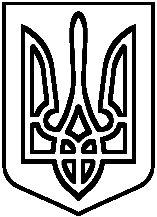 04 вересня  2019 року                                                                 № 109Про затвердження структурита режиму роботи НВК         Відповідно спільного рішення педагогічної ради та ради НВК від 30.08.2019 за № 19  з метою створення оптимальних умов отримання освітніх послуг здобувачами освіти та роботи педагогічного персоналу,Н А К А З У Ю:Затвердити структуру та режим роботи закладу на 2019-2020 н.р.(додаток).Висвітлити структуру та режим роботи закладу освіти на 2019-2020 н.р. на сайті НВК. Контроль за виконанням  наказу залишаю за собою.Директор НВК                                    Н.П.Калмикова                                                                                            Додаток                                                                         до наказу Баришівського НВК                                                                         04.09.2010 № 109		І .СтруктураВідповідно до ст.16 Закону України «Про загальну середню освіту», статті 3 Закону України «Про освіту»1. 2019-2020 навчальний рік:		Починається: 2 вересня 2019 року та закінчується не пізніше 1 липня 2020 року.2. Структура навчального року		Навчальні заняття організовуються за семестровою системою:		І семестр – 02 вересня – 28 грудня 2019 року;		ІІ семестр- 15 січня - 25 травня 2020 року.3. Канікули:		Осінні канікули – з 28.10 по 03.11.2019 року (7 днів);		Зимові канікули – з 30.12. 2019  по 14.01.2020 року (16 днів);		Весняні канікули- з 23.03. по 29.03.2020 року (7 днів).4. Навчальні екскурсії та навчальна практика		Навчальні екскурсії 1-4-х класів та навчальну практику для здобувачів освіти  5-8, 10-х класів провести протягом навчального року (наказ додається).5. Державна підсумкова атестація		Відповідно до Положення про державну підсумкову атестацію здобувачів освіти (вихованців) у системі загальної середньої освіти, затвердженого наказом Міністерства освіти і науки України від 30 грудня 2014 року № 1547, зареєстрованого в Міністерстві юстиції України 14 лютого 2015 року за № 157/26602, школярі 4,9 та 11 класів складають державну підсумкову атестацію.6. Вручення документів про освіту провести:            Випускникам 9-х, 11-х класів  буде здійснено вручення документів після проведення державної підсумкової атестації.7. 	Структура  навчального року, навчальної практики та екскурсій може бути змінено з урахуванням кліматичних умов та за погодженням з відділом освіти, молоді та спорту Баришівської селищної ради.ІІ. Режим навчанняП’ятиденний для всіх здобувачів освіти 1-11-х класів.	     Навчання здійснюється в одну зміну.	   Початок навчальних занять 8.30 год.	   Ранкова зарядка для школярів 1-4-х класів 8.10 год. (за бажанням батьків).2. Тривалість уроків		1 клас           - 35 хвилин;		2-4 класи      - 40 хвилин;		5-11 класи    - 45 хвилин.3. Факультативи, індивідуальні та групові заняття розпочинаються через 30 хвилин після закінчення уроків (розклад 2).ІІІ. Режим роботи ГПД1 клас12.05 - 13.00 –  Взвємозв'язок із класоводом. Прогулянка, ігри на свіжому повітрі.13.00 -  13.15 – Підготовка до обіду.13.15 -  13.45 -  Обід.13.45 -  14.00 -   Індивідуальні бесіди з дітьми.14.00 -  15.30 -  Заняття за інтересами.15.30 -  15.45 -  Фізкультпауза. 15.45 -  16.15  - Інтелектуальні, розвивальні ігри, спортивна година.17.15 -  18.00  - Прогулянка,  індивідуальна робота. Повернення додому.1 клас (в дні, коли п’ять уроків)13.10 -  13.15 -  Взаємозв'язок із класоводом. Організація дітей. Бесіди, вправи на зняття психоемоційного навантаження. -  14.00 -  Підготовка до обіду. Обід.14.00  -  14.10 -  Прогулянка. Індивідуальні бесіди з дітьми.14.10  -  15.40 - Заняття за інтересами.15.40  -  16.10 - Фізкультпауза.16.10  -  17.40 - Інтелектуальні, розвивальні ігри. Спортивна година.17.40  -  18.40 - Прогулянка. 	18.40  -  19.00 - Індивідуальна робота з дітьми. Повернення додому.ГПД 2-й клас12.10  - 12.30   - Взаємозв'язок із класоводом. -  13.00  - Прогулянка. Ігри на свіжому повітрі 13.00  -  13.15  - Підготовка до обіду.13.15  -  13.45  - Обід.  13.45  -  14.25  - Самопідготовка.14.25  -  15.00  - Заняття за інтересами. Індивідуальна робота..15.00  -  15.10  - Повернення додому.2-й клас (в дні, коли п’ять уроків)- 13.15  - Взаємозв'язок із класоводом.  Бесіди, вправи на зняття                          психоемоційного розвитку. 13.45  - Обід.13.45  - 14.15  - Прогулянка.14.15 -  15.00  - Самопідготовка.15.00  - 15.45 – Заняття за інтересами. 15.45  - 16.00 – Інтелектуальні та розвивальні ігри. Прогулянка.16.00  - 16.10 -  Повернення додому.	2-й клас з неповним робочим днем13.10- 13.15  - Взаємозв'язок із класоводом.  Бесіда з школярами.13.15 13.45  -  Обід.13.45  - 14.15  - Прогулянка.14.15 -  15.00  - Самопідготовка.15.00  - 15.30 – Заняття за інтересами. 15.30  - 16.00 – Інтелектуальні та розвивальні ігри. Прогулянка.16.00  - 16.10 -  Бесіда з батьками. Спілкування з дітьми. Повернення додому.3-й клас з неповним робочим днем(платні послуги)13.10- 13.15  - Взаємозв'язок із класоводом.  Бесіда з школярами.13.15 13.45  -  Обід.13.45  - 14.15  - Прогулянка.14.15 -  15.00  - Самопідготовка.15.00  - 15.30 – Заняття за інтересами. 15.30  - 16.00 – Інтелектуальні та розвивальні ігри. Прогулянка.16.00  - 16.10 -  Бесіда з батьками. Спілкування з дітьми. Повернення додому.ІУ.Організація харчуванняКИЇВСЬКА ОБЛАСТЬБАРИШІВСЬКА СЕЛИЩНА РАДАБАРИШІВСЬКИЙ НАВЧАЛЬНО-ВИХОВНИЙ КОМПЛЕКС«ГІМНАЗІЯ –  ЗАГАЛЬНООСВІТНЯ ШКОЛА І-ІІІ СТУПЕНІВ»Н А К А Зcмт БаришівкаРозклад дзвінків1 класперерви2-4 класиперерви5-11 класиперерви1 урок08.30-09.0520 хв.08.30-09.1015 хв.08.30-09.1510 хв.2 урок09.25-10.0030 хв.09.25-10.0525 хв.09.25-10.1020 хв.3 урок10.30-11.0525 хв.10.30-11.1020 хв.10.30-11.1510 хв.4 урок11.30-12.0525 хв.11.30-12.1020 хв.11.25-12.1020 хв.5 урок12.30-13.0012.30-13.1012.30-13.1510 хв.6 урок13.25-14.1010 хв.7 урок14.20-15.0510 хв.8 урок15.15 – 16.00ЧасВид харчуванняКласи, які харчуються10.10СніданокУчні 1-2 класів, які не відвідують ГПД11.15СніданокУчні 3-4 класів13.15ОбідУчні 1-2 класів, які відвідують ГПД12.10ОбідУчні 5-11-х класів